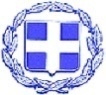 ΔΗΜΟΣ ΛΕΥΚΑΔΑΣ				Λευκάδα, 10 Ιουλίου 2023ΔΕΛΤΙΟ ΤΥΠΟΥΚαταδικάζουμε την απρόκλητη ενέργεια κατά της εργαζόμενης υπαλλήλου καθαριότητας του δήμου μας εν ώρα εκτέλεσης των καθηκόντων της. Εκφράζουμε την αμέριστη συμπαράσταση μας με οιονδήποτε τρόπο στην εργαζόμενη μας. Δρομολογούμε σε συνεργασία με την εργαζόμενη τις περαιτέρω ενέργειες μας.							ΑΠΟ ΤΟΝ ΔΗΜΟ ΛΕΥΚΑΔΑΣ 